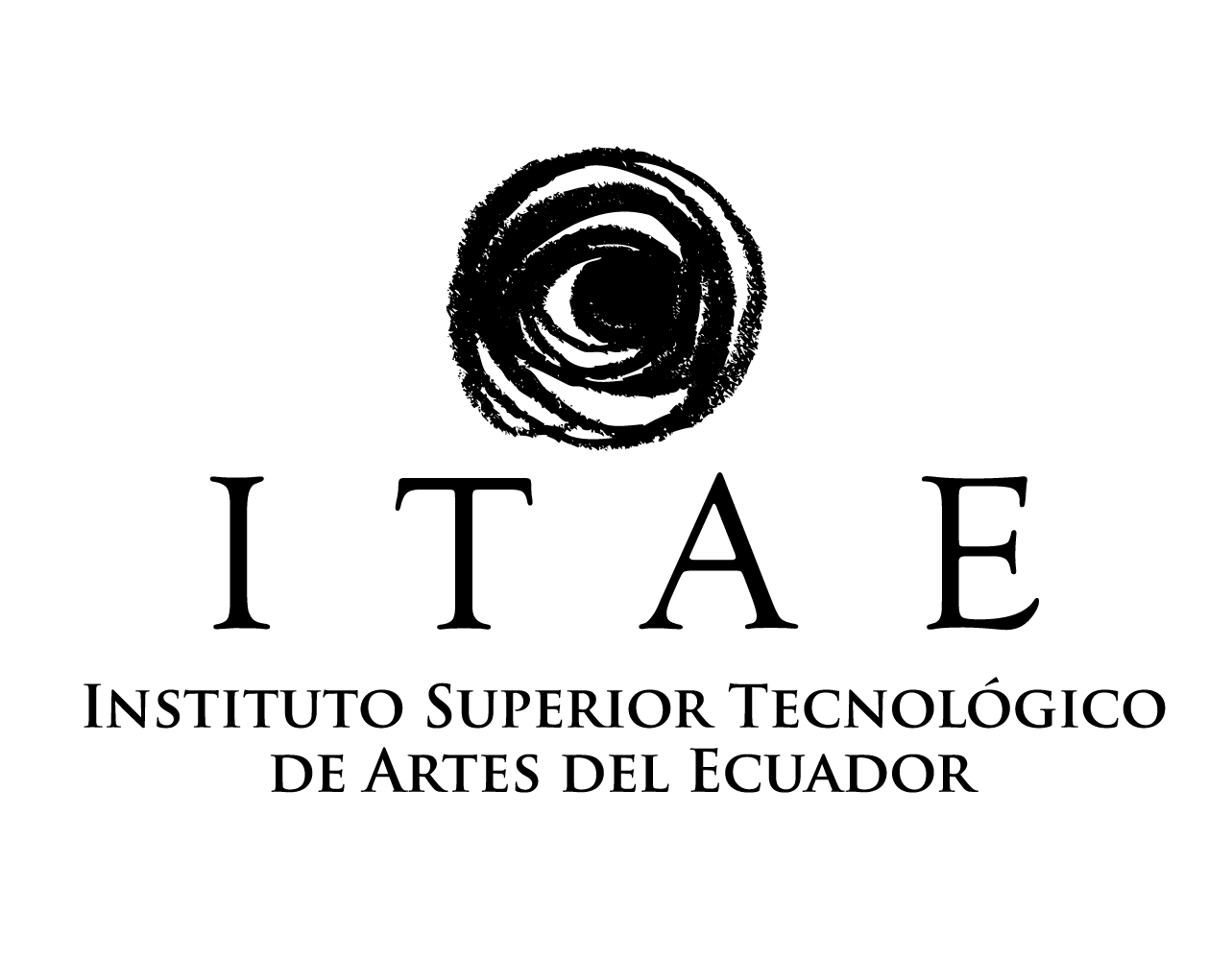 INSTITUTO SUPERIOR TECNOLÓGICO DE ARTES DEL ECUADORINFORME DE PRÁCTICAS PRE-PROFESIONALES/COMUNITARIASNOMBRE DEL PROYECTO O ACTIVIDADINICIO: DD/MM/YY / FIN: DD/MM/YY / TOTAL DE HORAS: XX HORASPOR: NOMBRE NOMBRE APELLIDO APELLIDODescripción:Describa en qué consiste la actividad realizada en general. Recomendamos que el texto no supere un párrafo de 3 a 5 lineas.Objetivo General:Escriba el o objetivo general que constituyen el propósito de práctica en forma clara y precisa. Puede emplear, entre otros, los siguientes verbos.Diagnosticar, Contribuir, Diseñar, Adaptar, Analizar, Estudiar, Formular, Interesar, Elaborar, Profundizar, Establecer, Aportar, Evaluar, Indagar, Iniciar, Aproximar, etc.Objetivos Específicos:En relación al objetivo general escriba tres objetivos específicos en función de las características de su estudio. Puede emplear los verbos sugeridos.Situar, identificar, analizar, caracterizar, discriminar, definir, explicar, interpretar, comparar, determinar, relacionar, establecer, conceptuar, delimitar, analizar, proponer, presentar, aplicar, clasificar, comprobar, construir, demostrar, detectar, describir, diseñar, elaborar, evaluar, fabricar, formular, localizar, verificar, ubicar.Cronograma de Actividades:Se describen actividades realizadas para alcanzar los objetivos del proyecto.Se recomienda que los contenidos sean distribuidos por semana. Exceptuando los talleres que duran una semana deberán describir las actividades por días.Resumen:Describa su experiencia durante la práctica, pueden mencionar las ventajas, desventajas y recomendaciones.Anexos:Para dar soporte a lo explicado, añadir fotografías que evidencien su actividad en la práctica.